1.14	рассмотреть возможность получения непрерывной эталонной шкалы времени либо путем изменения всемирного координированного времени (UTC), либо каким-либо другим методом и принять соответствующие меры в соответствии с Резолюцией 653 (ВКР-12);Метод DНе вносить изменений в Регламент радиосвязи, так как результаты исследований не позволяют сделать окончательный вывод.Основания: Работа существующего оборудования обеспечивается без обновления и замены, включая оборудование, не относящееся к радиосвязи, используемое, например, в астронавигации. Кроме того, не требуется вносить изменения в техническую документацию для оборудования при использовании UTC.______________Всемирная конференция радиосвязи (ВКР-15)
Женева, 2–27 ноября 2015 года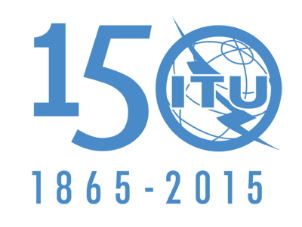 МЕЖДУНАРОДНЫЙ СОЮЗ ЭЛЕКТРОСВЯЗИПЛЕНАРНОЕ ЗАСЕДАНИЕДокумент 129-RПЛЕНАРНОЕ ЗАСЕДАНИЕ19 октября 2015 годаПЛЕНАРНОЕ ЗАСЕДАНИЕОригинал: английскийБенин (Республика), Буркина-Фасо, Кот-д’Ивуар (Республика), 
Гамбия (Республика), Гана, Гвинейская Республика, Нигер (Республика), 
Нигерия (Федеративная Республика), Сенегал (Республика), 
Тоголезская РеспубликаБенин (Республика), Буркина-Фасо, Кот-д’Ивуар (Республика), 
Гамбия (Республика), Гана, Гвинейская Республика, Нигер (Республика), 
Нигерия (Федеративная Республика), Сенегал (Республика), 
Тоголезская Республикапредложения для работы конференциипредложения для работы конференцииПункт 1.14 повестки дняПункт 1.14 повестки дня